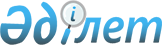 Звездный ауылдық округінің Звездное ауылы аумағында шектеу іс-шараларын тоқтату туралыҚарағанды облысы Осакаров ауданының әкімдігінің 2015 жылғы 29 қыркүйектегі № 49/02 қаулысы      Қазақсатан Республикасының 2002 жылдың 10 шілдесіндегі "Ветеринария туралы" Заңының 10 бабы 2 тармағының 10 тармақшасының негізінде және Осакаров ауданының мемлекеттік ветеринариялық-санитариялық бас инспекторы Мұратбек Жақыпбайұлы Бейсенбековтың 2015 жылдың 28 қыркүйегіндегі № 02-29/843 ұсынысы негізінде, Звездное ауылдық аумағында жылқы арасынан ринопневмония ошағын жою бойынша ветеринариялық – санитариялық іс-шаралар комплексінің өтуіне байланысты, аудан әкімдігі ҚАУЛЫ ЕТЕДІ:

      1. Звездный ауылдық округінің Звездное ауылы аумағында белгіленген шектеу іс – шаралары тоқтатылсын.

      2. Осакаров ауданы әкімдігінің 2015 жылғы 15 маусымдағы № 33/01 "Звездный ауылдық округінің Звездное ауылы аумағында шектеу іс-шараларын белгілеу туралы" қаулысының (нормативтік құқықтық актілерді мемлекеттік тіркеу Тізілімінде 2015 жылдың 26 маусымдағы № 3301, болып тіркелген 2015 жылғы 4 шілдедегі № 27 (7459) "Сельский труженик" аудандық газетінде жарияланған) күші жойылды деп танылсын.

      3. Осы қаулының орындалуын бақылау аудан әкімінің жетекшілік ететін орынбасарына жүктелсін.

      



      "КЕЛІСІЛДІ"



      2015 жылдың 29 қыркүйек


					© 2012. Қазақстан Республикасы Әділет министрлігінің «Қазақстан Республикасының Заңнама және құқықтық ақпарат институты» ШЖҚ РМК
				
      Аудан әкімінің міндетін атқарушы

Н.Ламбеков

      "Қазақстан Республикасы ауыл шаруашылығы

      Министрлігі ветеринариялық бақылау және қадағалау 

      Комитетінің Осакаров аудандық аумақтық инспекциясы" 

      мемлекеттік мекемесінің басшысы 

      __________________М.Бейсенбеков 
